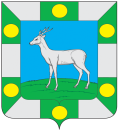 Администрация сельского поселенияСпиридоновка  муниципального  района ВолжскийСамарской областиПОСТАНОВЛЕНИЕот 07 марта 2018 года                                                                                                         № 9«О подготовке документации по планировке территории»В соответствии с Градостроительным кодексом Российской Федерации от 29.12.2004 года № 190-ФЗ, Федеральным законом от 06.10.2003 г. № 131-ФЗ «Об общих принципах организации местного самоуправления в РФ», Законом Самарской области от 29 декабря 2014 г. № 134-ГД «О перераспределении полномочий между органами местного самоуправления и органами государственной власти Самарской области в сферах градостроительной деятельности и рекламы на территории Самарской области, определении полномочий органов государственной власти Самарской области по предметам ведения субъектов Российской Федерации, наделении органов местного самоуправления отдельными государственными полномочиями в сфере градостроительной деятельности на территории Самарской области и внесении изменения в статью 1 Закона Самарской области «О закреплении вопросов местного значения за сельскими поселениями Самарской области», руководствуясь Уставом сельского поселения Спиридоновка муниципального района Волжский Самарской области, рассмотрев обращение АО «Самаранефтегаз» № СНГ-26/3-0540 от 06.07.2018 года о принятии решения по подготовке документации по планировке территории для размещения линейного объекта АО «Самаранефтегаз», администрация сельского поселения Спиридоновка ПОСТАНОВЛЯЕТ:Разрешить ООО «Фирма «Адепт» подготовку документации по планировке территории для размещения линейного объекта АО «Самаранефтегаз»: «Сбор нефти и газа со скважин № 153, 165 Никольско-Спиридоновского месторождения».Предложить ООО «Фирма «Адепт» предоставить в администрацию сельского поселения Спиридоновка свои предложения о порядке, сроках подготовки и содержании документации по планировке территории в течении 10 дней.ООО «Фирма «Адепт»:документацию по планировке территории подготовить в соответствии с требованиями технических регламентов, нормативов градостроительного проектирования и действующего законодательства РФ и техническим заданием установленном в Приложении  к настоящему Постановлению;предоставить подготовленную документацию по планировке территории в Администрацию муниципального района Волжский на утверждение в порядке, установленном действующим законодательством РФ.Опубликовать настоящее Постановление в газете «Новости Спиридоновки» и на официальном сайте администрации сельского поселения Спиридоновка.Контроль за исполнением  данного Постановления оставляю за собой.Глава сельскогопоселения Спиридоновка			                         	         Н.П.АндреевПРИЛОЖЕНИЕ                                                                                                                                                                                                                                                                                                                               к Постановлению администрации сельского поселения Спиридоновкаот 07.03.2018 г. № 9Подготовка проекта планировки и межевания территории, предусматривающего размещение проектируемого объекта(ов) осуществляется на основании документов территориального планирования, правил землепользования и застройки в соответствии с требованиями технических регламентов, нормативов градостроительного проектирования, градостроительных регламентов с учетом границ территорий объектов культурного наследия, включенных в единый государственный реестр объектов культурного наследия (памятников истории и культуры) народов Российской Федерации, границ территорий вновь выявленных объектов культурного наследия, границ зон с особыми условиями использования территорий. Содержание проекта планировки и межевания территории, предусматривающего размещение проектируемого объекта(ов) должно соответствовать: ст.ст. 42, 43 Градостроительного кодекса РФ; принятым в соответствии с действующим Градостроительным кодексом РФ нормативным правовым актам наименование субъекта РФ о составе и содержании проектов планировки территории, подготовка которых осуществляется на основании документов территориального планирования субъекта Российской Федерации, документов территориального планирования муниципального образования (при наличии) . На чертежах планировки и межевания территории отображаются: на всех чертежах: действующие и проектируемые красные линии;границы элементов планировочной структуры; границы проектируемой территории;наименование существующих улиц и обозначение проектируемых улиц (в населенных пунктах). на основных чертежах планировки территории: проектируемые красные линии с указанием координат точек поворотаграницы зон планируемого размещения объектов федерального, регионального, местного значения;границы проектирования  с указанием координат точек поворотаграницы зон размещения объектов капитального строительства;границы территорий общего пользования;проходы к водным объектам общего пользования и их береговым полосам; существующие сохраняемые, реконструируемые, проектируемые улицы и дороги с указанием их категории, класса; существующие и проектируемые объекты транспортной инфраструктуры, в том числе эстакады, путепроводы, мосты, тоннели, пешеходные переходы; сооружения и устройства для хранения и обслуживания транспортных средств (в том числе подземные); существующие и проектируемые остановочные пункты всех видов общественного транспорта, разворотные площадки, места отстоя общественного транспорта; поперечные профили улиц и дорог; осевые линии дорог, улиц, проездов с указанием координат точек их пересечения;  существующие и проектируемые хозяйственные проезды и скотопрогоны;  существующие, сохраняемые, реконструируемые и проектируемые (допускается разбить по видам сетей) трассы внеквартальных сетей и сооружений водопровода, канализации, теплоснабжения, газоснабжения, электроснабжения, телевидения, линии связи (слаботочные сети), места присоединения этих сетей к головным магистральным линиям и сооружениям; размещение пунктов управления системами инженерного оборудования;  существующие и проектируемые крупные подземные сооружения. на чертеже межевания территории:линии отступа от красных линий в целях определения места допустимого размещения зданий, строений, сооружений; границы застроенных земельных участков, в том числе границы земельных участков, на которых расположены линейные объекты; границы формируемых земельных участков, планируемых для предоставления физическим и юридическим лицам для строительства; границы земельных участков, предназначенных для размещения объектов капитального строительства федерального, регионального или местного значения; границы территорий объектов культурного наследия; границы зон с особыми условиями использования территорий;границы зон действия публичных сервитутов.площадь образуемых и изменяемых земельных участков и их частей, а так же координаты их точек поворота.образуемые земельные участки, которые после образования будут относиться к территориям общего пользования или имуществу общего пользования.  вид разрешенного использования образуемых земельных участков в соответствии с проектом планировки территории в случаях предусмотренным Градостроительным Кодексом.На графических материалах по обоснованию отображаются: на всех чертежах: красные линии; наименования существующих улиц, обозначение проектируемых улиц; границы проектируемой территории; границы и (или) фрагменты границ муниципальных образований и населенных пунктов, на территории которых осуществляется проектирование (при возможности отображения в масштабе чертежа). На схеме расположения элемента планировочной структуры: зоны различного функционального назначения в соответствии с документами территориального планирования, основные планировочные и транспортно-коммуникационные связи; границы элементов планировочной структуры; границы и (или) фрагменты границ муниципальных образований и населенных пунктов, на территории которых осуществляется проектирование. на схеме использования территории в период подготовки проекта планировки территории: зоны современного функционального использования территории; действующие и проектируемые красные линии, подлежащие отмене красные линии; существующая застройка с характеристикой зданий и сооружений по назначению, этажности и капитальности; границы земельных участков по данным ГКН; улично-дорожная сеть с указанием типов покрытия проезжих частей;транспортные сооружения; сооружения и коммуникации инженерной инфраструктуры.на схеме организации улично-дорожной сети:существующие сохраняемые, реконструируемые, проектируемые улицы и дороги с указанием их категории, класса; объекты транспортной инфраструктуры, в том числе эстакады, путепроводы, мосты, тоннели, пешеходные переходы; существующие и проектируемые сооружения и устройства для хранения и обслуживания транспортных средств (в том числе подземные);остановочные пункты всех видов общественного транспорта, разворотные площадки, места отстоя общественного транспорта; осевые линии дорог, улиц, проездов с указанием координат точек их пересечения;существующие и проектируемые хозяйственные проезды и скотопрогоны. на схеме границ территорий объектов культурного наследия: границы территорий объектов культурного наследия, включенных в единый государственный реестр объектов культурного наследия (памятников истории и культуры) народов РФ; границы территорий вновь выявленных объектов культурного наследия. на схеме границ зон с особыми условиями использования территорий:утвержденные в установленном порядке границы зон с особыми условиями использования территорий; нормативные границы зон с особыми условиями использования территорий, отображаемые на основании требований законодательства и нормативно-технических документов и правил; - проектируемые мероприятия по инженерной подготовке территорий (организация отвода поверхностных вод);сооружения инженерной защиты территории от воздействия чрезвычайных ситуаций природного и техногенного характера.Пояснительная записка материалов по обоснованию включает: обоснование параметров планируемого к размещению объекта (категория, протяженность, проектная мощность, пропускная способность, грузонапряженность, интенсивность движения, основные параметры продольного профиля и полосы отвода и др.); ведомость пересечений объекта с естественными и искусственными препятствиями, ведомость пересечения объекта с автомобильными и железными дорогами и сетями инженерно технического обеспечения; ведомость земельных участков разных форм собственности и мероприятия по обходу участков или предложения выкупу (аренде данных участков) по полосе отвода объекта; ведомость земель различных категорий по полосе отвода объекта и мероприятия по переводу земель из одной категории в другую (при необходимости); сведения об инженерных коммуникациях, попадающих в зону строительства; описание и обоснование мероприятий по защите территорий от воздействия ЧС природного и техногенного характера, мероприятий по гражданской обороне и обеспечению пожарной безопасности. Основные требования к форме представляемых материалов. Графические материалы основной части проекта планировки могут выполняться в масштабах 1:1000 - 1:2000 (с учетом обеспечения наглядности чертежей). Чертеж межевания может выполняться в масштабах 1:500 - 1:2000 (с учетом обеспечения наглядности чертежей). Графические материалы материалов по обоснованию проекта планировки и межевания могут выполняться в масштабах 1:1000 - 1:2000 (с учетом обеспечения наглядности графических материалов). Ориентировочный план территории объекта(ов) может выполняться в масштабах 1:500 - 1:2000 (с учетом обеспечения наглядности чертежей). Схема расположения элемента планировочной структуры может выполняться в 1:5000, 1:50000 (с учетом обеспечения наглядности графических материалов). Текстовые материалы на бумажных носителях предоставляются в брошюрованном виде на листах формата А4 - 2 экз. Графические материалы на бумажных носителях предоставляются на форматах кратного от А2 до А0 (выбранный формат должен обеспечивать наглядность) на бумажной основе - 2 экз. Электронные версии текстовых и графических материалов проекта предоставляются на DVD или CD диске - 2 экз. Текстовые материалы должны быть представлены в текстовом формате DOC, DOCX, RTF, XLS, XLSX. Графические материалы проекта должны быть представлены в векторном виде в формате ГИС MapInfo Professional (TAB) или обменные файлы ГИС ИнГЕО в государственной или местной системе координат, установленной в соответствии с действующим законодательством. Отдельным фалом в формате ГИС MapInfo Professional (TAB) или обменные файлы ГИС ИнГЕО должны быть предоставлены проектируемые красные линии и границы полосы отвода, топографическая съемка. Так же необходимо предоставить XML-документ(ы), содержащие сведения о зоне(ах) с особыми условиями использования территории планируемого(ых) к размещению объекта(ов), в соответствии с требованиями Приказа Федеральной службы государственной регистрации, кадастра и картографии от 24.03.2011 №П/83 «О реализации информационного взаимодействия при ведении государственного кадастра недвижимости в электронном виде». Проверку проекта планировки и межевания территории следует осуществлять в порядке, установленном ст. 45 Градостроительного кодекса Российской Федерации. Проект планировки и межевания территории направляется на утверждение в Администрацию муниципального района Волжский заявителем.  Разработчик отвечает на замечания и предложения, полученные в ходе проверки, готовит аргументированные обоснования учёта или отклонения поступивших замечаний и предложений, корректирует проект планировки и межевания территории.                                                           